                       Holiday Club Booking Form.           JULY/AUGUST  2020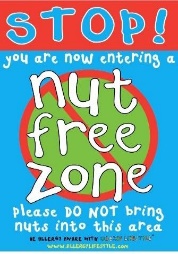 Costs;  Full Day; £28.  Early Bird Rate;  £33 Normal rate.                    Half Day;£15    Early Bird Rate;  £18 Normal rate.Early Bird Rate; given to bookings received before Friday 10th July               Child/ren…………………………………………………………………………………………………………     Year group:……………………………………………… Terms and conditions    PLEASE ENSURE PACKED LUNCHES DO NOT CONTAIN ANY FOODS THAT CONTAIN NUTS.   You will be invoiced and expected to pay for all sessions that are booked regardless of whether your child attends. Please note: bookings are subject to minimum numbers. We are planning to open for the summer however, we may have limited spaces due to group sizes.We will be keeping up to date with GOV information and following their guidelines. Signed (parent or carer) …………………………………………………email address…………………………………….………………....Date received…………………………DAYSTuesday’sTuesday’sTuesday’sThursday’sThursday’sThursday’sFriday’s Friday’s Friday’s TIMESAM8/1PM 1/6ALL DAY 8/6AM8/1PM1/6ALL DAY 8/6PM8/1AM1/6ALL DAY8/628th, 30th,31st JULY 4th, 6TH, 7TH     AUGUST11TH, 13TH, 14TH AUGUST18TH, 20TH, 21ST AUGUST25TH, 27TH, 28TH AUGUST